Black Duck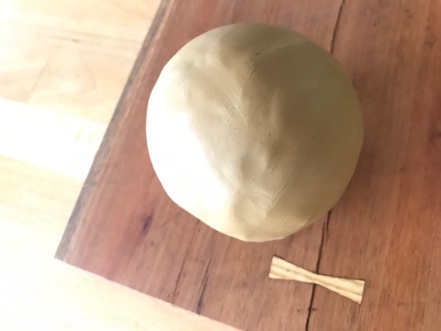 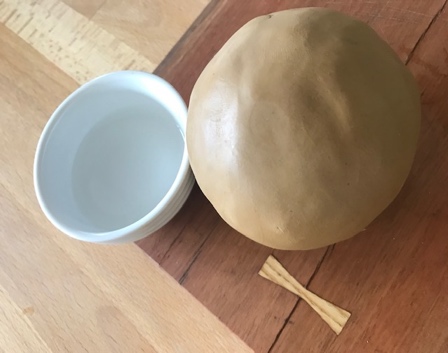 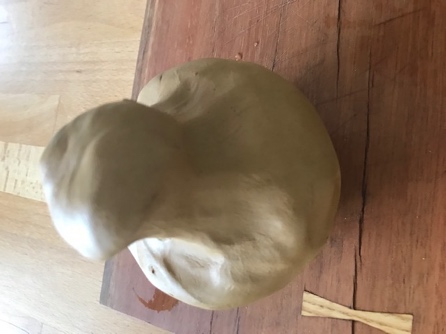 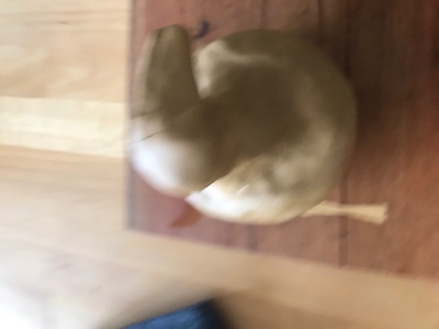 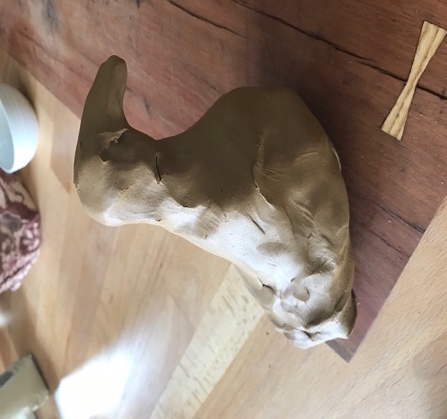 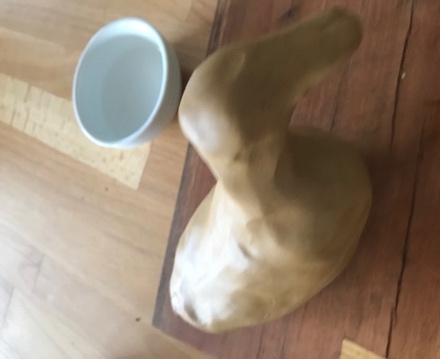 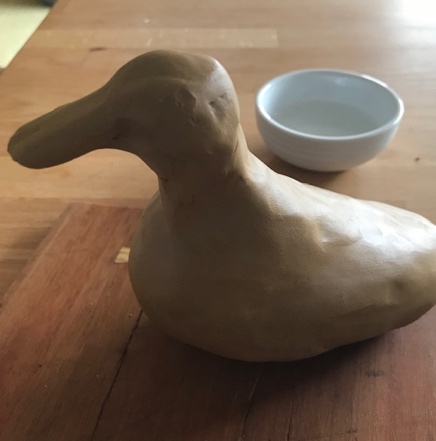 Well done!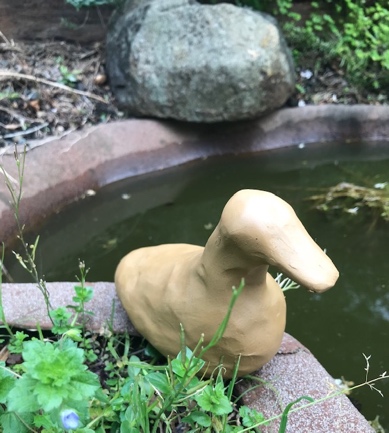 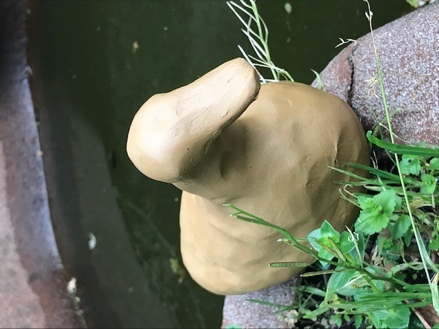 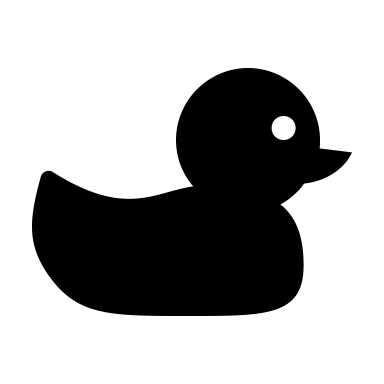 